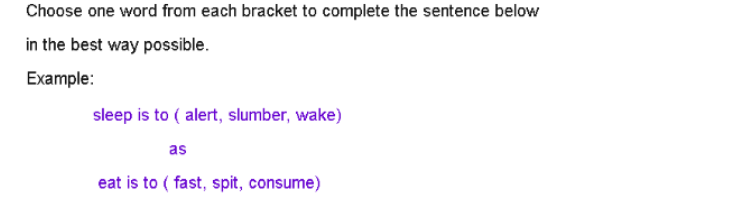 1.	 fiction is to (read / fabrication / facts)
                    as
non-fiction is to ( accurate /  story /  memories)         2. 	shriek is to ( laugh /  whisper / screech)
            as
whimper is to ( weak / whinge / cry )      3. 	bee is to (hive / swarm / honey)
                 as
lion is to (growl / mane / pride)      4.      snake is to (slither / venom / long)
                as
snail is to (shell /  crawl / track)      5. 	snow is to ( winter /  cold /  flakes)
               as
humid is to (sun / sticky / hot)        6.	farm is to (goat / milk / ranch)
                as
jungle is to (bush / elephant / stream)7.	car is to (path / road / water)
              as
train is to (track / station / footpath)        Need more practice? Why not try our FREE sample Online papers.https://smart-stepz.com/free-learning-resources/